        Salunkhe Pranil MurlidharEmail: pranilsalunkhe4@gmail.comMobile: +91-8600262131Career ObjectivesIntend to build a career with leading corporate of hi-tech environment with committed and dedicated people, which will help me to explore myself fully and improve my potential and also use  my  skills  for  organization  excellence.  Seeking  a  Challenging  opportunity  in  the  field  of electronics  and  circuits  and  other  also  To  Utilize  my  skills  for  organization  and  individual growth.       Strenghts   Sincerity.Hard Working Nature.Dedicated for Committed Work.Highly Motivated and Eager To learn New Things.Educational QualificationCourses               Board/ UniversityB.E.(Electronics)Institute                Year of Passing      PercentageK.K.Wagh                            Pune UniversityH.S.C                    MaharashtraBoardS.S.C                    Maharashtracollege              of engg.,nashik Shri.TripuraJunior        college,LaturPankaj2018                        64%2013                        51.33%BoardVidyalaya,chopda            2011                        76.13%Projects  B.E. Project                                                Grape  leaf  disease  detection  using  embedded processor  T.E. Project                                                 Binary coded decimal Adder kitExtra-Curricular ActivitiesVolunteered In “Telekenesis 2K16” Quiz competition.Contribution in pendol committee of Maiffick 2017.Head of Hospitality Committee in “Telekenesis 2017”.Organized and participated actively in farewell party of hostel.Active team player of school cricket team.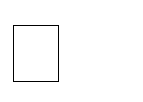 Elementary level dancer, participated in schools & colleges Participated in skit performances of hostel functions.Technical Skills/SeminarsPower CircuitsCircuit designBasics of microprocessorsControl systemIntegrated circuits and electronic devices and circuits.PCB Deisgn.Personal Details                  Date of Birth:- 06/07/1995                  Languages known:- Marathi,hindi,English                  Address:- 2,madhuban nagar ,chopda ,dist- jalgaon                  Gender:- Male                   Marital status:- Single                   Hobbies:- reading books, playing cricket, bike riding,public speaking.                   Favourite subjects:- Electronics devices and circuits, power electronics,control system,signals, VLSI, maths.    Declaration:-I do hereby declare that the above given statements are true and correct to the best of my knowledge.(salunkhe  pranil)